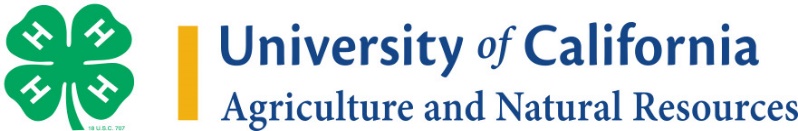 San Benito County 4-H Club Program Registration Fee Form4-H Club Name: ___________________________Club Leader: ______________________________Signature:_______________________  Date:__________Phone: _____________   Email:_____________________# of registered 4-H members: _______ X $46= _________# of registered 4-H Leaders:________ X$17= __________Make Checks Payable to:
	San Benito County 4-H Club CouncilMail Payment to:
	UCCE San Benito County 4-H Office 	3228 Southside Rd	Hollister, CA 95023